 Как то ранним утром крестьянин с двумя быками выехал в поле и стал пахать. Не успел он сделать два или три круга, как, откуда ни возьмись, появился тигр.Крестьянин обомлел от страха, сложил умоляюще ладони рук и, поклонившись тигру, еле слышно пролепетал:— О владыка джунглей, прими мое самое глубокое уважение!— Гм… Вижу, что на тебе не так уж много мяса, — прорычал тигр, внимательно его разглядывая. — Лучше бы ты научился охотиться, как это делаю я. Ведь в том, что ты царапаешь землю, проку мало.— Но мы, крестьяне, делаем это из поколения в поколение, — промолвил пахарь.— Да ты, я вижу, совсем глуп. Взгляни на меня, ведь я обладаю такой силой потому, что охочусь.— Каждый должен заниматься своим делом, господин тигр, — ответил крестьянин.— Ну, что ж, пусть будет так, — прорычал тигр, — тогда я буду заниматься своим делом и поначалу позавтракаю твоими быками. Распрягай их.«Эх, зачем я сказал, что каждый должен заниматься своим делом», — стал корить себя крестьянин и, почесывая затылок, принялся раздумывать, чем можно ублажить тигра, чтобы он не тронул быков.— О владыка джунглей, — проговорил он наконец, — бог создал человека, чтобы он обрабатывал землю и растил хлеб себе на пропитание. Для обработки земли он даровал человеку рогатый скот. А для тигров создал оленей, зайцев и шакалов.— У меня нет времени для всякой там болтовни! — рявкнул тигр. — Распрягай поскорее быков! —И глаза его блеснули гневом.— О господин, не тронь моих быков! —взмолился крестьянин. — Взамен я приведу тебе жирную корову, которую заботливо вырастила моя жена.— Но ее хватит только на половину моего завтрака, — облизнулся тигр. — Вот если, кроме коровы, ты приведешь еще и теленка, тогда я не трону твоих быков.Крестьянин отвязал соху, взвалил ее себе на плечи и поплелся домой.— Смотри не обмани меня, — пригрозил ему вслед тигр. — Не то мы нападем на вашу деревню и вообще всех перережем.Жена крестьянина была страшно удивлена, что муж так скоро вернулся домой.— Ну до чего же ленивы эти мужчины, никак не хотят работать, — встретила она его, ворча себе под нос. — Небось что то забыл.Крестьянин присел на корточки, обхватил руками голову и ничего не ответил.— Что с тобой? —забеспокоилась жена.И муж рассказал ей все, что произошло.— Ага, значит, ты готов пожертвовать нашей коровой, которая дает столько молока, ради своих глупых быков? — запричитала она. — Да сколько бы ты ни пахал, мы никогда не получим хорошего урожая. Пусть тигр жрет твоих быков. Скоро наша телка тоже станет коровой, и у нас их будет тогда две. Мы станем продавать много молока и как нибудь прокормимся.Крестьянин снова схватился за голову и заплакал.— Трус, несчастный трус! —вспылила жена. — Что ты плачешь? Давай лучше придумаем, как спасти быков.— А что тут можно придумать? — безвольно отвечал крестьянин.— Вот что, — предложила женщина. — Возвращайся к тигру и скажи ему, что жена сама сейчас приведет корову. Смотри не перепутай чего нибудь, ступай.Крестьянин был до смерти напуган мыслью о том, как он явится к тигру без коровы. Ведь в ярости тигр может съесть и его самого. Но он не стал возражать и, опустив голову, направился в поле.Тигр увидел, что крестьянин идет без коровы, и заскрежетал зубами от ярости. А бедный пахарь, при виде разъяренного тигра, упал на колени и затрясся от страха.Тем временем жена крестьянина, одев на себя мужскую одежду и тюрбан, села на лошадь и поехала в поле вслед за мужем.— Ага! —закричала она громким голосом при виде тигра. — Слава богу, нашелся наконец настоящий тигр. Сейчас попробуем его, давно я уже не ел свежей тигрятины. В детстве я почти каждый день съедал по одному тигру.Тигр от удивления даже замотал головой. Да разве это мыслимо, чтобы вот такое чудище могло съедать по одному тигру в день?Жена крестьянина вытащила серп и, размахивая им, бросилась на тигра.— Видишь этот серп? Я наточил его, как бритву. Приготовься, сейчас я смахну им твою голову.Испугался тигр, подумал, что ему приходит конец, и дал стрекача. Смотрит — а навстречу бежит шакал.— О господин мой! —говорит он тигру. — Куда это ты мчишься? Я так мечтал полакомиться косточками тех быков, которых ты сегодня намеревался съесть. Скажи мне, там что нибудь осталось?— Нет, нет, не ходи туда! Там, возле поля крестьянина, появилось на коне какое то чудище, поедающее тигров.— Да что ты?! —захихикал шакал. — Солнце, что ли, тебе глаза ослепило? Да это совсем не чудище, а жена крестьянина, переодевшаяся в мужскую одежду. Я ведь там был невдалеке и все видел.— Хм!.. Ты в этом уверен? —растерянно спросил тигр.— Абсолютно уверен! И если тебе солнце не ослепило бы глаз, ты мог бы видеть, что у нее из под тюрбана торчит сзади что то наподобие свиного хвоста, — заметил шакал.— Не такой уж я глупец, чтобы не рассмотреть женщину в мужской одежде. Уверяю тебя, это настоящее чудище. Своим серпом оно чуть было не снесло мне голову, — стал оправдываться тигр.— Ну и упрям же ты! Давай вернемся, и я докажу тебе, что это не кто иной, как женщина в мужской одежде, — предложил шакал.— Не разыгрывай меня, шакал, — насупился тигр. — Я знаю, что вы, шакалы, коварны по своей натуре.— Неправда! —вскричал шакал. — Нас прозвали коварными за то, что мы умны. А вот вам, тиграм, предназначено пить кровь, а не показывать хвосты, когда вы видите женщину с серпом в руках. Никогда не думал, что ты такой трус!Тигр почувствовал себя оскорбленным.— Я трус?! —взревел он. — Ладно, пойдем и посмотрим, кто это. Но обещай мне, что ты не побежишь, поджав хвост, если убедишься, что это действительно чудище.— Не только обещаю, но готов связать свой хвост с твоим, чтобы ты поверил в мою правоту. В таком случае уж я никак не смогу убежать.Тигр согласился, и они привязали хвост к хвосту.Жена крестьянина привезла мужу немного еды в сумке, прикрепленной к седлу. И только стала ее развязывать, глядь — а к ним приближается тигр со своим прислужником шакалом, а хвосты у них связаны.— Скорее, скорее садимся на коня и удерем отсюда! — испуганно вскричал крестьянин.— И оставим им на съедение быков? —возразила жена. — Ты не только глуп, ты еще и труслив. Сиди на месте, я сама с ними разберусь… Браво, шакал! —закричала она, как только звери подошли поближе. — Спасибо, что ты привел мне тигра на обед. Сейчас я его съем, и ты подберешь косточки, как договорились.Услыхав такие слова, тигр моментально смекнул, что шакал и чудище договорились его съесть, рванул что было сил, оборвал хвост и бросился бежать.— О господин тигр! —истошно завопил шакал. — Не пугайся, эта женщина просто дурачит нас.Крик шакала еще больше напугал тигра, и он побежал еще быстрее. Тем более что за ним вдогонку бросился и шакал.Тут тигру уже совсем стало ясно, что его прислужник был в сговоре с чудищем. В несколько прыжков он пересек гору и пришел в себя только тогда, когда достиг логова.Жена крестьянина засмеялась и, обернувшись к мужу, назидательно заметила:— Все вы, мужчины, трусы!Рыскал как то в джунглях шакал, глядь — на поляне стоит павлин, да такой важный, хвост распустил, головой из стороны в сторону покачивает. Засмотрелся на него шакал и думает:«До чего же ладные птицы, эти павлины, сколько в них красоты, сколько грации и самомнения! Вот бы мне стать таким, но как? Поговорю ка я с этим павлином».А павлин, ничего не подозревая, обошел, как обычно, несколько кругов, взобрался на кучу хвороста покормиться, потом пустился в танец, призывая дождь громкими криками.Подождал шакал, покуда павлин закончит свою песню, подошел к нему и говорит:— Послушай, павлин! Ты так красив и важен, а кричишь, будто от боли. Почему бы тебе не научиться куковать, как кукушка?— А кто меня научит языку кукушки?— Не волнуйся, это сделаю я, — гордо ответил шакал.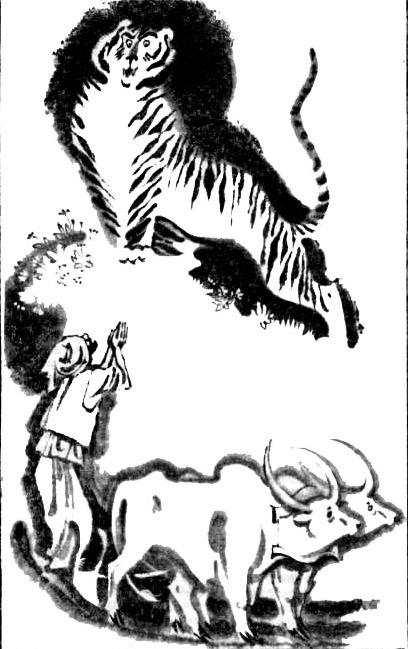 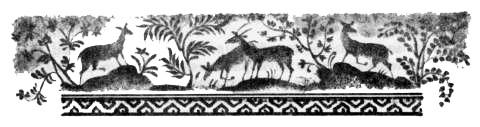 